BOARD OF TRUSTEES FOR THE TOWN OF LUTHER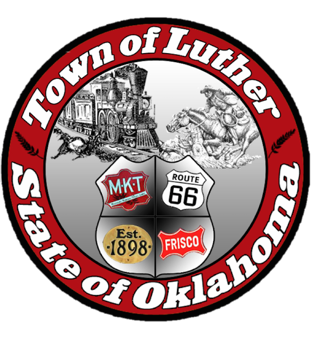 SPECIAL PLANNING MEETING AGENDAIn accordance with the Open Meeting Act, Section 311, The Town of Luther, County of Oklahoma, 119 S. Main Street, hereby calls a Special Meeting of the Luther Board of Trustees, Thursday, February 22, 2018 at 6:30 p.m. at The Luther Community Building, 18120 East Hogback Road, Luther, OK 73054.Call to order.Pledge of AllegianceRoll CallDetermination of a quorum.Trustee CommentsTrustee One (Paxton Cavin)Consideration, discussion, and possible action to approve repairs to the 2011 Caprice at an estimated cost of $890. Tabled from 02/13/2018.Consideration, discussion, and possible action to accept Minnie Moore’s resignation from the position of court clerk.Consideration, discussion, and possible action to review and revise the court clerk job description, salary range, and office location.Consideration, discussion, and possible action to create a plan to advertise for the position of court clerk, including where to advertise and when the application process will close.Trustee Two (Ron Henry)Trustee Three (Trandy Langston)Consideration, discussion, and possible action to approve a lease agreement with Luther Youth Baseball/Softball for the softball fields. Trustee Four (Jason Roach)Trustee Five (Jenni White)New Business: In accordance with the Open Meeting Act, Title 25 O.S. 311.A.9, new business is defined as any matter not known about or which could not have been reasonably foreseen prior to the time of posting the agenda.Citizen participation:  Citizens may address the Board during open meetings on any matter on the agenda prior to the Board taking action on the matter. On any item not on the current agenda, citizens may address the Board under the agenda item Citizen Participation. Citizens should fill out a Citizen’s Participation Request form and give it to the Mayor. Citizen Participation is for information purposes only, and the Board cannot discuss, act or make any decisions on matters presented under Citizens Participation. Citizens are requested to limit their comments to two minutes.Adjourn._______________________________________________Kim Bourns, Town Clerk/Treasurer*Agenda Posted Tuesday, February 20, 2018 at Luther Town Hall, on the website at www.townoflutherok.com and on Facebook at The Town of Luther, prior to 7:00pm